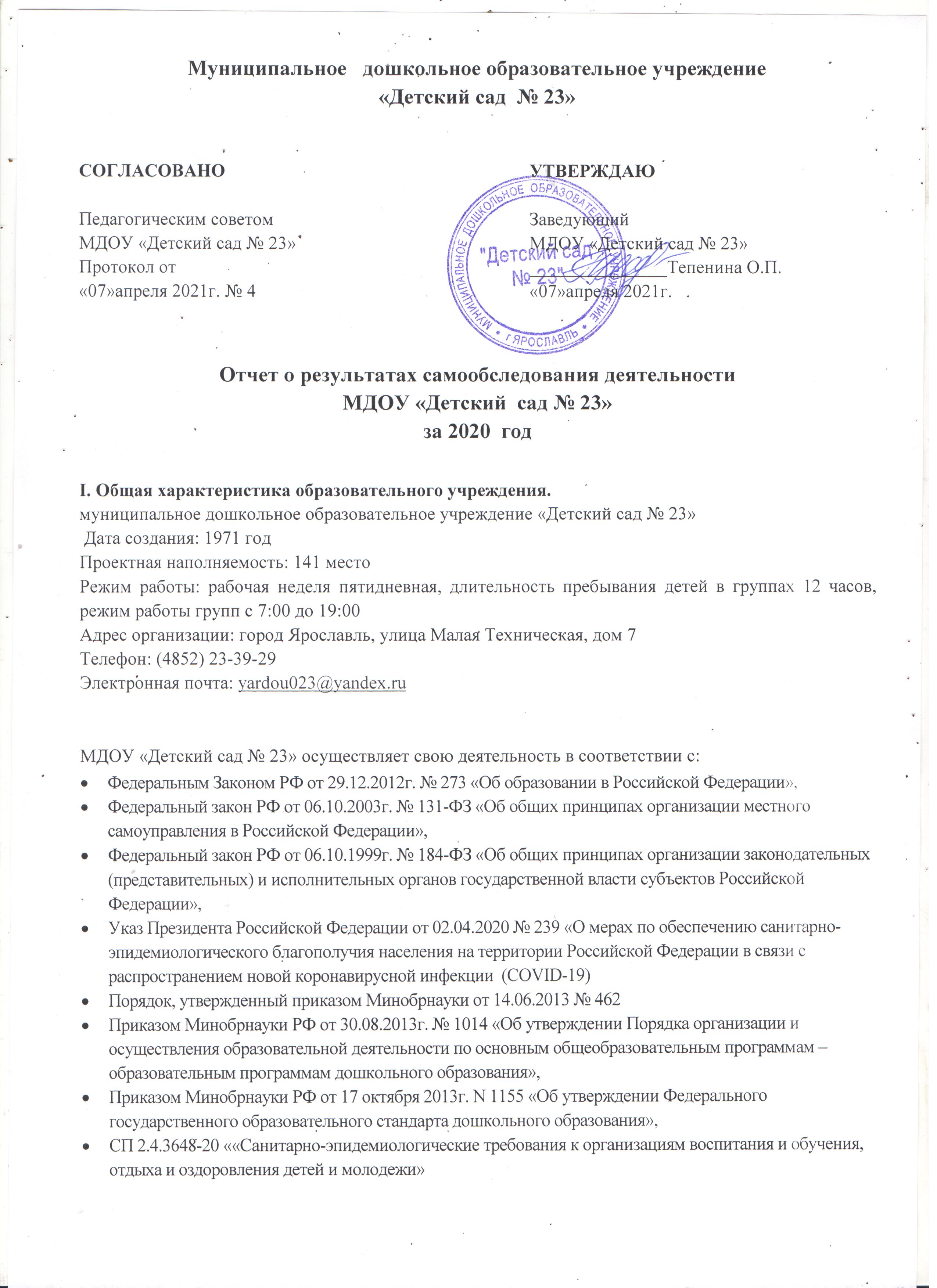 СП 2.4.3648-20 ««Санитарно-эпидемиологические требования к организациям воспитания и обучения, отдыха и оздоровления детей и молодежи» СанПиН 2.4.1.3049-13 «Санитарно-эпидемиологические требования к устройству, содержанию и организации режима работы дошкольных образовательных организаций», утвержденными постановлением Главного санитарного врача РФ от 15.05.2013г. № 26, Уставом МДОУ «Детский сад № 23», Лицензией на право ведения образовательной деятельности от 05.08.2015 г,Письмом Минобразования России от 16.01.2002 №03-51-5ин/23-03 «Об интегрированном воспитании и обучении детей с отклонениями в развитии в дошкольных образовательных учреждениях»,Письмом Минобразования России от 18.04.2008 №АФ-150/06 «О создании условий для получения образования детьми с ограниченными возможностями здоровья и детьми-инвалидами»,Письмом Минобразования России от 16.04.2001 №29/1524-6 «О концепции интегрированного обучения лиц с ограниченными возможностями здоровья (со специальными образовательными потребностями)»,ПриказомМинобранауки России от 06.10.2009 №373 «Об утверждении и введении в действие федерального государственного образовательного стандарта начального общего образования», Постановлением мэрии города Ярославля «О порядке формирования и финансового обеспечения выполнения муниципального задания на оказание муниципальных услуг (выполнение работ) №2040 от 30.10.2015»,Приказом департамента  образования мэрии города Ярославля от 22.01.2015 №01-05/47 «Об утверждении порядка оценки эффективности деятельности руководителей муниципальных учреждений, подведомственных департаменту образования мэрии города Ярославля»,Приказом департамента образования Ярославской области от 26.09.2013 №537/01-03 «Об утверждении показателей эффективности».Приказ Минтруда России от 10.01.2017 №10н « Об утверждении профессионального стандарта     « Специалист в области воспитания».Требования, утвержденные приказом Рособрнадзора от 14.08.2020 № 831Локальными актами:Правила приема обучающихсяПоложение о комиссии по урегулированию споров между участниками образовательных отношений Положение об утверждении Порядка оформления возникновения, приостановления и прекращения отношений между учреждением и обучающимися и (или) родителями (законными представителями) обучающихся Положение о нормах профессиональной этики педагогических работниковПорядок и основания отчисления обучающихсяПоложение о языках образования в учреждении Порядок доступа педагогических работников к информационно-телекоммуникационным сетям и базам данных, учебным и методическим материалам, материально-техническим средствам обеспечения образовательной деятельности Порядок бесплатного пользования педагогическими работниками образовательными и методическими услугами учреждения План финансово-хозяйственной деятельности образовательной организацииРежим занятий обучающихся в учреждении Правила внутреннего трудового распорядка Положение о родительском комитетеПоложение о взаимодействии с семьями воспитанников Положение о педагогическом совете Постановление мэрии г. Ярославля 28.05.2015 № 1024 «Об утверждении стандартов качества муниципальных услуг, оказываемых муниципальными образовательными учреждениями города Ярославля на основании муниципального задания»Приказ Рособрнадзора от 29.05.2014 N 785 "Об утверждении требований к структуре официального сайта образовательной организации в информационно-телекоммуникационной сети "Интернет" и формату представления на нем информации" (Зарегистрировано в Минюсте России 04.08.2014 N 33423) Положение об оплате труда работниковПоложение «О соотношении учебной (преподавательской) и другой педагогической работы в пределах рабочей недели или учебного года педагогических работников МДОУ "Детский сад № 23"» Положение о  персональных данных работников, детей и  родителей (законных представителей) МДОУ «Детский сад № 23» Приказ 43-1 24.03.2017 «Об утверждении Положения о  комиссии по урегулированию споров между участниками образовательных отношений в МДОУ «Детский сад № 23»Примерное положение по установлению показателей и критериев эффективности деятельности педагогических работников МДОУ «Детский сад № 23»Положение об организации образования детей с ОВЗ​Порядок и основания приёма детей с ОВЗ​Положение об организации психолого-педагогического сопровождения детей с ОВЗПоложение о разработке адаптированной образовательной программы для детей с ОВЗ​Положение о порядке организации кратковременного пребывания детей в МДОУ «Детский сад  № 23»Положение об организации и проведении аттестации педагогических работников в МДОУ «Детский сад  № 23»Положение о порядке оказания МДОУ «Детский сад № 23» платных дополнительных образовательных услугПоложение о ППк  в  МДОУ « Детский сад № 23»Положение о группе комбинированной направленности для детей с ОВЗ, обусловленными тяжёлыми нарушениями речи Положение об оказании логопедической помощи в МДОУ «Детский сад № 23»Детский сад посещает118 воспитанников в возрасте от 1,5 до 8 лет.Количество групп - 6. Группы общеразвивающей направленности – 3.Группы комбинированной направленности (с тяжелыми нарушениями речи) – 3.Количественный состав групп: 1 группа – 24 детей (1,5 -3 года);2 группа – 22 детей (6-7  лет);3 группа – 30 детей (4-5лет);4 группа – 7 детей (4-6 лет);5 группа – 10 детей (5-6 лет);6 группа – 25 детей (2-3 года).Дошкольное  учреждение  укомплектовано  воспитанниками на  100%.Вывод: муниципальное дошкольное образовательное учреждение «Детский сад№ 23» функционирует в соответствии с нормативными  документами  в  сфере  образования  Российской  Федерации. Контингент воспитанников социально благополучный. Преобладают дети из полных семей.Совместное обучение и воспитание детей с ОВЗ и детей с возрастной нормой развития (9/118).II. Структура управления образовательным учреждением1. Нормативно-правовое обеспечение управления ДОУУправление муниципальным дошкольным образовательным учреждением«Детский сад  № 23»  осуществляется в соответствии с Законом  Российской  Федерации  «Об  образовании»,  а  так  же  следующими  локальными документами:Программа развития МДОУ «Детский сад № 23»,Основная  образовательная программа  МДОУ «Детский сад № 23»,Адаптированная образовательная программа  МДОУ «Детский сад № 23»,Программа Здоровья  МДОУ «Детский сад № 23»,Программы дополнительного образования детей:«Лепка и роспись», «Сказки фиолетового леса», «Ментальная математика», «Стэп-аэробика», «Песочная фантазия», «Творим, что хотим».Коррекционно-развивающая программа с использованием методов «sand-art» и «case-study» «Ящерица Сэнди и верблюд Артур идут в школу» для детей с ОВЗДоговор об образовании между МДОУ и родителями (законными представителями),Трудовой договор между администрацией и работниками,Коллективный договорЛокальные акты,Штатное расписание,Документы по делопроизводству учреждения,Приказы заведующего МДОУ,Должностные инструкции, определяющие обязанности работников МДОУ,Правила внутреннего трудового распорядка МДОУ,Инструкции по организации охраны жизни и здоровья детей в МДОУ,Циклограммы деятельности специалистов,Планирование работы воспитателей и специалистов.В  течение  учебного  года   продолжается  работа  по  созданию  и  обогащению нормативно-  информационного  обеспечения  управления.  Приказы и распоряжения оформляются по унифицированным  формам.Для осуществления управленческих задач применяется аудит.Педагоги заполняют карту показателей эффективности деятельности. По показателям подсчитывается размер доплат в процентах от должностного оклада (ставки)или абсолютный размер   с учетом мнения профсоюзного комитета. 2. Формы и структура управленияСтруктурно - функциональная модель управления МДОУ «Детский сад  №23»Управление МДОУ «Детский сад №23» осуществляется в соответствии с законом РФ «Об образовании» от 29.12.2012г. № 273 на основе  принципов  единоначалия  и  самоуправления.  Руководство  деятельностью МДОУ «Детский сад  № 23»  осуществляется заведующим детского сада, которого назначает на должность и освобождает от должности  Учредитель.  Заведующий  осуществляет  непосредственное  руководство детским садом и несет ответственность за деятельность организации.Формами самоуправления детским садом являются:- Общее собрание трудового коллектива МДОУ«Детскийсад  № 23»- Педагогический совет МДОУ «Детский сад  №23»;- Совет родителейМДОУ «Детский сад  №23»;- Профсоюзный комитет МДОУ «Детский сад № 23».Общее собрание трудового коллектива МДОУ «Детский сад №23»  обсуждает проект коллективного договора и принимает решение о его заключении,  рассматривает Правила внутреннего трудового распорядка МДОУ и иные локальные нормативные акты, содержание нормы трудового права, принимает участие  в обсуждении  перспективного  плана  развития  учреждения,  рассматривает  и  обсуждает проект годового плана работы МДОУ «Детский сад  №23» во взаимодействии с педагогическим коллективом организует  деятельность  других  органов  самоуправления, осуществляет  полномочия трудового коллектива, обсуждает  вопросы  состояния  трудовой  дисциплины  и  мероприятия  по  ее укреплению, рассматривает вопросы охраны и безопасности условий труда работников, охраны  труда  воспитанников,  рассматривает  и  принимает  Устав  учреждения, обсуждает дополнения, и изменения, вносимые в Устав и в ряд других локальных актов.Педагогический  совет  МДОУ  «Детский сад  №23» осуществляет  управление  педагогической деятельностью,  определяет направления образовательной деятельности, отбирает и  утверждает  общеобразовательные  программы  для  использования, рассматривает  проект  годового  плана  работы,  заслушивает  отчеты  заведующего  о создании  условий  для  реализации  образовательной  программы МДОУ «Детский сад № 23»,   обсуждает вопросы  содержания,  форм  и  методов  образовательного  процесса,  планирования образовательной  деятельности,  рассматривает  вопросы  повышения  квалификации  и переподготовки  кадров,  организует  выявление,  обобщение,  распространение,  внедрение педагогического опыта среди педагогических работников, рассматривает ежегодный отчет о результатах самообследования, решает вопросы о внесении предложений о представлении педагогических работников к правительственным наградам и другим видам поощренийСовет родителейМДОУ«Детский сад  № 23» выполняет  следующие  функции: рассматривает и разрабатывает предложения по совершенствованию локальных нормативных актов, содействует организации  совместных  мероприятий,   оказывает  посильную  помощь  в укреплении  материально-технической  базы,  благоустройстве  его  помещений,  детских площадок и территории, рассматривает ежегодный отчет о поступлении и расходованиифинансовых и материальных средств, а также отчета о результатах самообследования.Таким образом, в МДОУ «Детский сад  №23» реализуется возможность участия в управлении детским садом   всех   участников   образовательного   процесса.   Заведующий  детским  садом занимает  место  координатора  стратегических  направлений. Профсоюзный комитет согласовывает деятельность всех участников образовательного процесса.Вывод: В МДОУ  «Детский сад  № 23» создана  структура  управления  в  соответствии  с  целями  и содержанием работы учреждения.III. Условия осуществления образовательного процессаФактическое количество педагогических работников -11  человек, всех работников – 23 человека.        Заведующий   дошкольным  образовательным учреждением  Тепенина Ольга Петровна -имеет  высшее  педагогическое  образование,  общий стаж – 32 года, на руководящей должности – 17лет, педагогический  стаж  работы  более 18 лет,  имеет диплом на ведение деятельности в сфере менеджмента организации.Педагогический процесс в МДОУ «Детский сад  №23» обеспечивают специалисты:8 воспитателей; музыкальный руководитель;инструктор по физической культуре;педагог – психолог. Предметом деятельности образовательного учреждения является обучение и воспитание детей в интересах человека, семьи, общества и государства, создание благоприятных условий для разностороннего развития личности, оказание услуг, направленных на обеспечение реализации полномочий Учредителя в сфере образования.Основными целями и задачами деятельности нашего образовательного учреждения является:организация медийной образовательной среды обеспечение равенства возможностей для каждого ребенка в получении качественного дошкольного образования;обеспечение качества дошкольного образования на основе единства требований к условиям реализации программы воспитанияохрана и укрепление физического и психического здоровья детей, в том числе их эмоционального благополучия;обеспечение преемственности целей, задач и содержания образования, реализуемых в рамках образовательных программ различных уровней;создание благоприятных условий развития детей в соответствии с их возрастными и индивидуальными особенностями и склонностями, развития способностей и творческого потенциала каждого ребенка как субъекта отношений с самим собой, другими людьми, взрослыми и миром;объединение обучения и воспитания в целостный образовательный процесс на основе духовно – нравственных и социокультурных ценностей и принятых в обществе   правил  и  норм поведения человека, семьи, общества;формирование общей культуры личности детей, в том числе ценностей здорового образа жизни, развития их социальных, нравственных, эстетических, интеллектуальных, физических качеств, инициативности, самостоятельности и ответственности ребенка, формирования предпосылок учебной деятельности;обеспечение вариативности и разнообразия содержания Программ, возможности формирования Программ различной направленности с учетом образовательных потребностей, способностей и состояния здоровья детей;формирование социокультурной среды, соответствующей возрастным, индивидуальным, психологическим и физиологическим особенностям детей;обеспечение психолого – педагогической поддержки семьи и повышения компетентности родителей (законных представителей) в вопросах развития и образования, охраны и укрепления здоровья детей.Для достижения поставленных целей и решения задач образовательное учреждение осуществляет следующие виды деятельности:разработка Программы воспитанияобъединение обучения и воспитания в целостный образовательный процесс на основе духовно-нравственных и социокультурных ценностей организация образовательной деятельности в режиме дистанционного обученияадаптированная образовательная программа для детей с ОВЗ, обусловленными тяжёлыми нарушениями речи    Основными формами образовательного процесса являются:партнёрская деятельность с учётом интересов воспитанниковоптимизация работы с группой детейоказание недирективной помощи в разных видах деятельности детей, в т.ч. самостоятельной, поисковой и познавательно-исследовательской .В работе с детьми педагоги используют образовательные технологии -деятельностного типа: развивающего обучения, проблемного обучения, проектной деятельности -моделирование  ситуаций- кейс-методы-клубный час ( тематическое  занятие в рамках одного часа включает в себя различные виды деятельности с детьми ОВЗ )Режим деятельности является гибким и строится в зависимости от социального заказа родителей, наличия специалистов, педагогов, медицинского работника.Образовательный и квалификационный уровень педагоговНа сегодняшний день в учреждении трудятся 11 педагогических работников. Из них:-с высшим педагогическим образованием - 6 человек-со средним педагогическим образованием - 5 человекРаспределение педагогов по стажу работыРаспределение педагогов по квалификацииВ 2019-2020  учебном году 1 педагог получил первую квалификационную категорию. 	1 педагог получил высшую квалификационную категориюПрошли курсы повышения квалификации – 9 педагоговПолучили диплом по специальности «Педагог дополнительного образования детей и взрослых», « Управление персоналом» - 2 педагогаРабота педагогического коллектива  в 2020 – 2021 учебном году направлена на решение следующей цели и задач:Цель: совершенствование  созданного современного  социокультурного пространства в МДОУ, способствующего развитию духовно – нравственной личности ребенка в контексте его         всестороннего развития,Развитие кадрового потенциала для организации дополнительного образования детей Использование цифровых технологий в обучении и воспитании детейЗадачи:повышать уровень профессиональной компетенции педагогов в целях обеспечения нового качества образования, соответствующего современным требованиям, в условиях вариативности и ориентированности МДОУ на инновационное развитие;совершенствовать работу педагогического коллектива  к школьной готовности     и развитию преемственности  на этапе дошкольного и начального школьного образования;активизировать работу по развитию речевой активности детей через внедрение новых педагогических технологий по речевому развитию и создание центров познавательно – речевой активности детей.создать доступные условия развития для каждого воспитанника путем увеличения охвата дополнительным образованиясоздать информативное БИО ( блог детского сада )Вывод:  МДОУ «Детский сад  №23» укомплектован  кадрами   полностью.  Педагоги  детского сада  постоянно  повышают  свой  профессиональный  уровень,  посещают  методические объединения,  знакомятся  с  опытом  работы  своих  коллег  и  других  дошкольных учреждений, приобретают и изучают новинки периодической и методической литературы. Дистанционно обучаются на курсах по реализации услуги дополнительного образования детей.Все это в комплексе дает хороший результат в организации педагогической деятельности и в улучшении качества образования и воспитания дошкольников. Материально-техническое обеспечение МДОУ «Детский сад  №23»В  дошкольном  учреждении  создана  материально-техническая  база  для жизнеобеспечения  и  развития  детей,  ведется  систематически  работа  по  созданию развивающей предметно-пространственной среды (РППС) в соответствии с требованиями ФГОС ДО.Материально-технические ресурсыИнфраструктура для организации образовательного процесса: групповые комнаты -6музыкальный зал кабинет узких специалистовспортивная площадкаТСО:ноутбук - 3мультимедийный проектормузыкальный центрсинтезатор и микрофонывидеокамерателевизор - 5компьютер -2планшет для рисования кинетическим песком – 16пластмассовый конструктор «Полидрон» фитбол– 6 общеразвивающий комплекс «Вундеркинд» для работы с детьми воспитателем и специалистамиигры ВоскобовичаЧемодан Семаго – развивающие игры для детей комбинированных группнейроскакалкиспортивный инвентарь для проведения физкультурных занятийуличное оборудованиепособия и дидактический материал по ментальной математикеВ каждой возрастной группе определены свои центры развития. Это такие как: игровой, отдыха, двигательной активности, учебной деятельности, музыкальный, театральный, экологический, литературный, экспериментальный, творчества и т.д.. Имеется  достаточное количество атрибутов для сюжетно – ролевых игр, пособий для непосредственно образовательной деятельности, дидактических и развивающих игр и игрушек.  Расположенные в определенном порядке центры отличаются индивидуальным оформлением и набором материалов, представляют собой многообразие развивающих сред в одном и том же помещении группы. При планировании игровых центров созданы условия, стимулирующие мыслительную и свободную, самостоятельную и речевую деятельность детей. Спроектированная  таким образом предметно – развивающая  среда  дает ребенку новые средства и способы познания и преобразования мира, побуждает к общению между собой и воспитателем, тем самым формируется познавательная и речевая активность детей.  В предметно-развивающую среду включены не только искусственные объекты, но и естественные, природные. Кроме центров природы, во всех группах оборудованы уголки экспериментирования для проведения элементарных опытов.  Созданная предметно – развивающая среда в МДОУ обладает рядом достоинств. Она отвечает современным требованиям:  легко трансформируется, многофункциональна, вариативна и насыщена, доступна и безопасна, имеет характер открытой, незамкнутой системы, способной к корректировке и развитию,  обеспечивает максимальную реализацию образовательного потенциала пространства и материалов, оборудования и инвентаря, а также развивает детскую фантазию и воображение, активизирует двигательную активность, способствует охране и укреплению здоровья.В детском саду организована дополнительная образовательная деятельность, которая создаёт условия для поддержки индивидуализации и самореализации каждого ребёнка. Целью дополнительного  образования является: повышение качества образовательного процесса.Пространство детского сада – особая  среда творческой жизнедеятельности, которая постоянно изменяется, поэтому у нас она организована так, чтобы каждый ребенок имел выбор деятельности, мог реализовать свои интересы и потребности.Для организации прогулок в темное время суток провели монтаж дополнительных светильников уличного освещения на фасад здания детского сада.Вывод:  В МДОУ  «Детский сад  №23» развивающая предметно-пространственная среда способствует  всестороннему развитию дошкольников, является трансформируемой и доступной.Сотрудничество с семьями  воспитанниковРабота с родителями в детском саду ведется по всем направлениям воспитательно-образовательного процесса в МДОУ. Используются коллективные, наглядно-информационные и индивидуальные формы работы с родителями через Zoom-платформу и конференц-связь. Для налаживания тесной взаимосвязи между семьями воспитанников и педагогическим коллективом детского сада, ежемесячно издается информационная газета «Наш любимый детский сад». Благодаря этому отмечается значительное повышение уровня активности родительской общественности (увеличился процент семей, посещающих мероприятия, организованные в учреждении). Кроме того, педагоги получили реальную возможность показывать результаты своего труда, делиться с коллегами и родителями, что, несомненно, является стимулом к профессиональному самосовершенствованию и росту. Ежегодно проводятся социологические обследования родителей по анализу и оценке качества образовательных услуг, собираются сведения о родителях. Родители оценивают качество образовательных услуг МДОУ (в процессе социологического обследования), критически следя за педагогическим процессом, серьезно и ответственно относясь к актуальным задачам дошкольного воспитания и образования детей.  В этом году   дистанционное обучение дошкольников ведётся и через родителей:  онлайн-консультации через Zoom, подбор игр, упражнений и заданий по актуальным темам для занятий дома. Отношение семьи воспитанников к дистанционному обучению  педагоги детского сада начинали с анкетирования по теме:   «Дистанционное сотрудничество детского сада и семьи».  Таким образом, был проанализирован потенциал каждой семьи для  дистанционного обучения.С января 2020 года учредили газету детского сада  «Вагончик новостей» для участников образовательного процесса. С материалами газеты можно ознакомиться на сайте учреждения.С апреля 2020 года введено дистанционное обучение воспитанников в группе В Контакте. Педагогами выстроена модель обратной связи с родителями дошкольников, создан блог в Инстаграме  для взаимодействия  родителей и сотрудников. Родители поддерживают нас и охотно откликаются на все наши предложения и начинания, принимают активное участие к организации субботников, благоустройстве территории детского сада.       Вывод: в МДОУ «Детский сад №23» создаются условия для максимального удовлетворения запросов родителей детей дошкольного возраста по их воспитанию и обучению. Родители получают информацию о целях и задачах учреждения, имеют возможность обсуждать различные вопросы пребывания ребенка в детском саду, участвовать в жизнедеятельности детского сада.IV. Результаты образовательной деятельностиВ целях обеспечения комплексного подхода к оценке итоговых и промежуточных результатов освоения основной образовательной программы МДОУ «Детский сад № 23» было проведено отслеживание результатов деятельности по пяти образовательным областям. Педагогическая диагностика проводится в ходе наблюдений за активностью детей в спонтанной и специально организованной деятельности, критериальных  диагностических методик. Педагоги МДОУ  используют  в  своей работе  пособие Верещагиной Н.В. «Диагностика педагогического процесса в дошкольной образовательной организации» (ООО «Издательство «Детство – Пресс» 2014г). Пособие содержит структурированный в таблицы диагностический материал, направленный на оценку качества педагогического процесса. Заполненные таблицы позволяют сделать качественный и количественный анализ развития конкретного ребенка и определить общегрупповую тенденцию развития детей, что регламентировано п.3.2.2. ФГОС ДО (Федеральный  государственный образовательный стандарт дошкольного образования, приказ Министерства образования и науки  №1155 от 17 октября 2013 года).Обследование проведено в 4 возрастных группах,  количество детей -   118 человек .Вывод:  В результате диагностического обследования были выявлены сильные стороны в развитии детей. Это образовательные области «Физическое развитие», «Художественно – эстетическое развитие». Значительно улучшились результаты работы по образовательной области «Познавательное развитие», «Социально – коммуникативное развитие», «Речевое развитие». Результаты анализа педагогической диагностики показывают преобладание детей с высоким и средним уровнями освоения ООП, что говорит об эффективности педагогического процесса в МДОУ «Детский сад  №23».Показателем работы МДОУ являются выпускники. Подготовке детей к обучению в школе в детском саду уделяется большое внимание. Педагог – психолог детского сада в течение года осуществляет психолого – педагогическое сопровождение образовательного процесса. В начале учебного года с детьми подготовительной группы проводится психологический  скрининг по определению готовности детей к обучению в школе. По результатам диагностики был намечен план коррекционной работы с детьми, проводились как групповая, так и  индивидуальная работа по решению выявленных проблем. Педагоги МДОУ  при подготовке детей к школе используют разнообразные формы работы:наблюдениябеседы, решение проблемных ситуацийэкспериментированиесоревнованияпутешествиячтение художественной литературытеатрализованная деятельностьработа над проектомтехнологии развивающего обучения и др.технология дифференцированного обученияСпециальная подготовка включает развитие у детей начал логического мышления, совершенствование речи, мелкой моторики, расширение кругозора, развитие любознательности как основы познавательной активности, умение общаться со  взрослыми и сверстниками. Обучение проводиться на основе специфических для дошкольного возраста видах деятельности (игровой, музыкальной, театральной и др). Непосредственно образовательная деятельность с детьми проводится в форме игр-путешествий, забавных приключений, с обязательным использованием ситуаций к мотивации. Это обеспечивает высокий уровень эмоционального и личностного развития. В детском саду созданы условия для обеспечения образовательного маршрута каждого ребенка, основанного на диагностике по всем видам деятельности в условиях взаимодействия всех участников образовательного процесса.Показателем уровня развития детей является характеристика психического развития, эмоциональной и личностной сферы детей. Для оценки психолого-педагогического развития детей используются методы:наблюденияанализ продуктов детской деятельностидиагностирование, тестированиебеседы  и др.Психологическое сопровождение перехода на новый образовательный уровень и адаптации на новом этапе обучения	Контингент: дошкольники, педагоги, родители.	Виды работы: психологическое просвещение, психологическая профилактика, психологическая диагностика.	В 2020 году в подготовительной группе была проведена итоговая психологическая диагностика детей. Обследовано 22 воспитанника подготовительной к школе группы. Среди родителей было проведено диагностическое исследование, в ходе которого участникам было предложено оценить свою психолого-педагогическую грамотность и готовность к переходу на этап «семья с детьми-школьниками».	Мероприятия (услуги), выполняемые в рамках разных видов работ: онлайн-опросы родителей, направленные на выявление субъективной оценки собственной родительской компетентности и потребности в получении информации, индивидуальные консультации, родительские собрания,ориентировочный тест школьной зрелости Керна – Йерасека, исследование произвольной сферы по методике «Домик» (В.И. Дубровина), выявление мотивационной готовности ребенка к школе с помощью анкетирования и метода диагностических ситуаций (Л. В. Байбородова)проведение групповых коррекционно-развивающих занятий для детей подготовительной группы по программе А.С. Даниловой «Ящерица Сэнди и верблюд Артур идут в школу».	Проведенное диагностическое исследование было организовано в режиме онлайн-опроса и направлено на выявление субъективной оценки собственной родительской компетентности и потребности в получении информации, способствующей повышению социально-педагогической грамотности родителей. В анкетировании приняли участие 20 респондентов. В число участников опроса были включены родители будущих первоклассников.	Участникам было предложено оценить свою психолого-педагогическую грамотность. 15% опрошенных отметили себя как абсолютно компетентных, 45% ответили, что они «скорее компетентны», 25% оценили себя как «скорее некомпетентны» и 15% родителей затруднились ответить.	Для оценки степени включенности в процесс воспитания родителям было предложено оценить полноценность воспитания по пятибалльной шкале. 20% участников считают, что с воспитательной функцией справляются отлично, 60% участников оценили себя в четыре балла, 15% опрошенных отметили тройку, затруднились с ответом 5% родителей. Также был проведен анализ посещаемости родительских собраний участниками эксперимента. По результатам которого отмечено, что лишь 15% испытуемых присутствовали на всех родительских собраниях, 20% пропустило одну встречу и 65% отсутствовало на двух и более собраниях. 	Сравнивая данные субъективной оценки собственной родительской компетентности и грамотности с данными, полученными в результате анализа листов регистрации, использованных на родительских собраниях перед нами возник вопрос о причине отсутствия родителей на предложенных им собраниях. Этот вопрос был также задан родителям будущих первоклассников в форме интернет-опроса. 75% опрошенных отметили, что не смогли присутствовать на собраниях ввиду занятости, 20% ответили, что проводимые в детском саду собрания неинформативны, 5% предложили свой вариант «я лучше с ребенком побуду». Также на вопрос: «Почему не все родители присутствуют на родительских собраниях?» были получены ответы педагогов ДОУ. 83% опрошенных ответили, что у родителей нет на это времени, 17% считают, что родители не интересуются этой темой. 	По данным опроса, мы можем говорить о двух наиболее очевидных проблемах – объективной занятости родителей и сложности педагогов в оценке проводимых ими собраний. 	В ходе исследования проведен опрос молодых родителей о готовности к школьному обучению, который позволил выявить ряд наиболее часто встречающихся страхов молодых родителей, перед школьным обучением их детей:•	неуверенность в том, что учителя младших классов хорошо понимают детей и имеют возможность точно оценить успехи каждого ребенка;•	ребенок будет учиться хуже других детей;•	неуверенность в том, что дети в возрасте 6-7 лет уже способны дружить.	Содействие созданию условий для полноценного развития ребенка с опорой на его индивидуальные особенности; развитие познавательных процессов, обеспечивающих успешность учебной деятельности детей (проведено 25 групповых занятий с 7 детьми; выраженная положительная динамика наблюдается у 43% детей, положительная динамика средней выраженности – у 57% детей);	Экспериментальная беседа по выявлению внутренней позиции школьника позволила выявить изменения внутренней позиции дошкольника, увеличился процент детей, установка которых соответствует понятию «готов к школе». Кроме того, изменилась мотивация 28% воспитанников: ранее давали ответ «хочу идти в школу, чтобы быть взрослым», в конце отчетного периода – «хочу учиться». 	Результаты диагностики готовности к школьному обучению и учебной мотивации воспитанников представлены в таблице:	Таким образом, можно сказать, что практически все выпускники детского сада в большей или меньшей степени готовы к систематическому школьному обучению. 	В результате реализации программы «Ящерица Сэнди и верблюд Артур идут в школу» повысилась эффективность процесса взаимодействия педагога–психолога с родителями воспитанников ДОУ, повысился уровень психолого-педагогической компетенции родителей, качественно изменилось взаимодействие педагогов и педагога-психолога.V. Сохранение и укрепление здоровья воспитанниковПервостепенной задачей на протяжении многих лет является задача укрепления здоровья детей, их физического развития. Для решения данной задачи проводится систематическая планомерная работа. В МДОУ созданы необходимые условия для организации здорового образа жизни детей, их физического и психического развития: десятидневное меню, организация питания, сна, двигательной активности в соответствии с возрастом детей.  Большое внимание уделяется  образовательной области «Физическое развитие», тщательно подбирается материал, продумываются рациональные способы организации детей для увеличения двигательной активности. Организованы различные виды гимнастики: утренняя, ритмическая, пальчиковая, дыхательная, гимнастика для глаз. С целью переключения детей на творческую активность и динамическую деятельность, для снятия физического и умственного напряжения, повышения эмоционального тонуса организма, в режим дня  всех возрастных групп введено проведение ежедневных игровых пауз между непосредственно образовательной деятельностью, длительностью не менее 10 минут. Проведение физкультминуток является обязательным при организации непосредственно образовательной деятельности, содержание их определяется каждым педагогом индивидуально. С детьми проводятся спортивные развлечения и праздники, широко используется музыкальное сопровождение при проведении образовательной деятельности. Ведётся работа по профилактике и снижению заболеваний детей:С-витаминизация, своевременная вакцинация, закаливание, воздушные ванны. На каждого ребёнка составлен паспорт здоровья, два раза в год проводится обследование физической подготовленности детей.Большое значение в оздоровлении детей оказывает сбалансированное питание. Оно осуществляется по примерному 10-ти дневному меню, которое учитывает рекомендуемые среднесуточные нормы питания, нормы физиологических потребностей в энергии и пищевых веществах для детей разных возрастных групп. На каждое блюдо заведена технологическая карта. Выдача готовой пищи осуществляется только после проведения приемочного контроля бракеражной комиссией в составе повара, представителей администрации, медицинского работника. Соблюдено соотношение белков, жиров и углеводов. В детском саду 4-х разовое питание. В правильной организации питания детей большое значение имеет  создание благоприятной, эмоциональной и окружающей обстановки в группе.Неотъемлемой частью оздоровительной работы дошкольного учреждения являются мероприятия, направленные на достижение гигиенического и эпидемиологического благополучия внутренней среды МДОУ. Это такие как,воздушно-тепловой режим; искусственное и естественное освещение; рациональное использование мебели; санитарное состояние основных помещений; режим.  Вопросы воспитания здорового ребенка решаются в тесном контакте с семьей.Медицинский кабинет детского сада оснащен необходимым медицинским оборудованием, медикаментами.Медицинский персонал наряду с администрацией МДОУ несет ответственность за здоровье и физическое развитие детей, проведение лечебно – профилактических мероприятий, соблюдение санитарно – гигиенических норм, режима дня, обеспечение качества питания. Дети, посещающие детский сад имеют медицинскую карту, прививочный сертификат. Медицинские услуги в пределах функциональных обязанностей медицинского работника МДОУ оказываются  бесплатно. В детском саду регулярно проводятся профилактические мероприятия старшей медицинской сестры:осмотр детей во время утреннего приема;антропометрические замеры;анализ заболеваемости ежемесячный, за квартал, за год;ежемесячное подведение итогов посещаемости детей;лечебно – профилактические мероприятия.Ежегодно организуются встречи с медицинским персоналом по вопросам оздоровления детей и встречи с педагогом – психологом по сбережению нервно – психического здоровья детей. Для повышения устойчивости организма ребенка к  неблагоприятным факторам внешней среды в детском саду разработана система физкультурно-оздоровительных мероприятий:Вывод: В работе МДОУ «Детский сад № 23»  большое внимание уделяется охране и укреплению здоровья воспитанников. В этом году в детском саду низкий уровень заболеваемости – 10 дней на одного ребенка, что говорит о хорошей работе по здоровьесбережению. Следует продолжать работу по снижению заболеваемости, продолжить взаимодействие с семьями воспитанников по формированию  потребности здорового образа жизни.VI. Организация питания, обеспечение безопасности.Организация питанияВ МДОУ «Детский сад № 23» организовано 5-ти разовое сбалансированное питание на основе десятидневного меню, разработанное ООО «Комбинат Социального питания». В меню представлены разнообразные блюда, увеличено количество мясных и овощных блюд. При составлении меню соблюдаются требования нормативов калорийности питания. Проводится витаминизация третьего блюда. При поставке продуктов строго отслеживается наличие сертификатов их качества.Контроль за организацией питания осуществляется заведующим МДОУ «Детский сад № 23», врачом, старшей медицинской сестрой. В МДОУ «Детский сад № 23» имеется вся необходимая документация по организации детского питания. Вывод:Воспитанники МДОУ« Детский сад № 23»  обеспечены полноценным сбалансированным питанием. Правильно организованное питание в значительной мере гарантирует нормальный рост и развитие детского организма и создает оптимальное условие для нервно-психического и умственного развития ребенка. Обеспечение безопасности образовательного учреждения.Здание детского сада оборудовано современной пожарно-охранной сигнализацией и тревожной кнопкой, что позволяет оперативно вызвать наряд охраны в случае чрезвычайной ситуации. Обеспечение условий безопасности в МДОУ «Детский сад № 23» выполняется согласно локальным нормативно-правовым документам. Имеются планы эвакуации. Заключен договор взаимодействия на комплексную антитеррористическую защищенность с ФГУП «Охрана Росгвардия по ЯО»Территория по всему периметру ограждена металлическим забором и оснащена видеонаблюдением. Прогулочные площадки в удовлетворительном санитарном состоянии.С воспитанниками проводятся беседы, занятия по ОБЖ, развлечения по соблюдению правил безопасности на дорогах, поведение с незнакомыми людьми. Проводится вводный инструктаж с вновь прибывшими сотрудниками, противопожарный инструктаж и инструктаж по мерам электробезопасности. Ежедневно ответственными лицами осуществляется контроль с целью своевременного устранения причин, несущих угрозу жизни и здоровью воспитанников и работников. Вывод: В ДОУ соблюдаются правила по охране труда, и обеспечивается безопасность жизнедеятельности воспитанников и сотрудников.VII.Основные направления ближайшего развития ДОУИсходя из результатов анализа воспитательно – образовательного процесса   были определены цели и задачи на новый  2020 – 2021 учебный год.Цель: создание условий для полноценного проживания ребенком дошкольного детства, формирование основ  базовой культуры личности, всестороннее развитие психических и физических качеств  в соответствии с возрастными и индивидуальными особенностями, подготовка к жизни в современном обществе, формирование предпосылок к учебной деятельности, обеспечение безопасности жизнедеятельности дошкольника.Задачи:повышать уровень профессиональной компетентности педагогов в целях обеспечения качества образования; умение эффективно использовать электронные образовательные ресурсы (мультимедийные презентации, сеть Интернет, компьютерные обучающие игры, банк готовых электронных обучающих ресурсов).   изучать и внедрять в практику новые подходы к организации развивающей предметно – пространственной среды, обеспечивающей полноценное развитие дошкольников.создание условий, обеспечивающих возможность детям, не посещающих детский сад, получать образовательные услуги дистанционно.выстраивание единой информационной сети: педагог-родитель-ребёнок с целью максимального использования инновационных технологий, методик, практик, инклюзивного образования в работе с детьми ОВЗ.VIII. Выводы по итогам годаИтоги самоанализа воспитательно – образовательного процесса МДОУ «Детский сад № 23» показали, что в целом результаты работы за  2020  год положительные, основные цели и задачи этого учебного года выполнены.Образовательный процесс в ДОУ организован в соответствии с требованиями, предъявляемыми законодательством к дошкольному образованию и направлен на сохранение и укрепление здоровья воспитанников, предоставление равных возможностей для полноценного развития каждого ребёнка. В ДОУ создана структура управления в соответствии с целями и содержанием работы учреждения. Реализуется возможность участия в управлении детским садом всех участников образовательного процесса.Образовательная программа реализуется в полном объеме. Анализ усвоения детьми программного материала показывает стабильную и положительную динамику по основным направлениям развития. Система обеспечения безопасности и комфортности участников образовательного процесса функционирует в соответствии с требованиями действующего законодательства. Вся работа в ДОУ строится на принципе тематического планирования. Анализ взаимодействия с родителями показывает, что в течение года родители были активными участниками мероприятий ДОУ. Воспитатели использовали различные формы взаимодействия, отдавая преимущество современным интерактивным мероприятиям. Учебно-методическое обеспечение соответствует ОOП ДО. Методическое сопровождение подбирается с учетом соответствия требованиям к содержанию, методам воспитания и обучения дошкольников. Материально-техническое обеспечение соответствует требованиям СанПиН, правилам пожарной безопасности, охраны жизни и здоровья всех субъектов образовательного процесса, обеспечивает комплексную безопасность дошкольного учреждения. Развивающая предметно-пространственная среда обеспечивает максимальную реализацию образовательного потенциала пространства, материалов и оборудования для развития детей в соответствии с их возрастными и индивидуальными особенностями. Система внутренней оценки качества образования функционирует в соответствии с требованиями действующего законодательства.Принимая во внимание достигнутые результаты, были определены перспективы работы на новый учебный год:оказание консультативной, психолого-педагогической, методической помощи родителям (законным представителям);совершенствование сферы услуг по дополнительному образованию детей (включая детей с ОВЗ) через организацию платных и бесплатных образовательных услуг;расширение сфер использования инновационных технологий в административной работе и финансово-хозяйственной деятельности;улучшение сотрудничества с родителями (законными представителями) с целью обеспечения родителей психолого-педагогическими знаниями по вопросам дошкольного воспитания и подготовки ребенка к школьному обучению. Активизация работы по вовлечению родителей в образовательный процесс;развитие кадрового потенциала в соответствии профессиональному стандарту,  через использование современных образовательных технологий в образовательном процессе ДОУ;укрепление материально-технической базы, привлечение  дополнительных ресурсов для развития ДОУ.ПОКАЗАТЕЛИ САМООБСЛЕДОВАНИЯ
МДОУ «Детский сад № 23» за 2020г.Заведующий                    О.П. ТепенинаСтаж работыКоличество человекДо 5 лет2От 5 до 10 лет2От 10 до 15 лет3Свыше 15 лет4КатегорияКоличество человекБез категории2Соответствие занимаемой должности21 категория4Высшая категория3Начало уч. годаКонец уч. годаУровень готовности к школьному обучениюВысокая готовность5%31%Уровень готовности к школьному обучениюУсловная готовность31%59%Уровень готовности к школьному обучениюУсловная неготовность64%10%Учебная мотивацииУчебно-познавательная10%45%Учебная мотивацииВнешняя31%38%Учебная мотивацииИгровая59%17%Формы работыРасписаниеОтветственныеУтренняя гимнастика ЕжедневноВоспитатели на группе Инструктор физической культурыФизкультминутки на занятияхЕжедневноВоспитатели на группеПлановые физкультурные занятия3 раза в неделюИнструктор физической культурыВоспитатели на группеДвигательная активность детей на прогулкеЕжедневноВоспитатели на группах Инструктор физической культурыМузыкально-ритмичкские мероприятия1 раз в  месяцВоспитатели на группахИнструктор по физической культуреПрофилактические мероприятия против простудных заболеваний- прием чеснока,   лука   По графикуМедицинская сестраВыполнение  комплексов:- профилактики плоскостопия профилактика зренияпрофилактика осанки Ежедневно Воспитатели на группах- упражнения после сна в постели   -   пробежка по коврикам, ребристым дорожкам   -   мытье рук прохладной водой по локоть    -   хождение в носочкахЕжедневно Воспитатели на группах- занятия по ОБЖ- по профилактике дорожно-транспортного травматизма-  занятия по профилактике пожарной безопасности1 раз  в  месяц 1раз  в  месяц1 раз  в  кварталВоспитателиТеатрализованная деятельность (дети с ОВЗ)1 раз в неделю Музыкальный руководительВалеологическое просвещение1 раз в неделюСтарший воспитательСказкотерапия1 раз в неделюПедагог-психологПесочная терапия1 раз в неделюПедагог-психологN п/пПоказателиЕдиница измерения1.Образовательная деятельность1.1Общая численность воспитанников, осваивающих образовательную программу дошкольного образования, в том числе:человек1181.1.1В режиме полного дня (8 - 12 часов)человек1181.1.2В режиме кратковременного пребывания (3 - 5 часов)человек01.1.3В семейной дошкольной группечеловек01.1.4В форме семейного образования с психолого-педагогическим сопровождением на базе дошкольной образовательной организациичеловек01.2Общая численность воспитанников в возрасте до 3 летчеловек491.3Общая численность воспитанников в возрасте от 3 до 8 летчеловек691.4Численность/удельный вес численности воспитанников в общей численности воспитанников, получающих услуги присмотра и ухода:человек/%1.4.1В режиме полного дня (8 - 12 часов)человек/%118/100%1.4.2В режиме продленного дня (12 - 14 часов)человек/%01.4.3В режиме круглосуточного пребываниячеловек/%01.5Численность/удельный вес численности воспитанников с ограниченными возможностями здоровья в общей численности воспитанников, получающих услуги:человек/%9/7,6%1.5.1По коррекции недостатков в физическом и (или) психическом развитиичеловек/%01.5.2По освоению образовательной программы дошкольного образованиячеловек/%01.5.3По присмотру и уходучеловек/%9/7,6%1.6Средний показатель пропущенных дней при посещении дошкольной образовательной организации по болезни на одного воспитанникадень7,61.7Общая численность педагогических работников, в том числе:человек111.7.1Численность/удельный вес численности педагогических работников, имеющих высшее образованиечеловек/%6/67%1.7.2Численность/удельный вес численности педагогических работников, имеющих высшее образование педагогической направленности (профиля)человек/%6/67%1.7.3Численность/удельный вес численности педагогических работников, имеющих среднее профессиональное образованиечеловек/%5/33%1.7.4Численность/удельный вес численности педагогических работников, имеющих среднее профессиональное образование педагогической направленности (профиля)человек/%5/33%1.8Численность/удельный вес численности педагогических работников, которым по результатам аттестации присвоена квалификационная категория, в общей численности педагогических работников, в том числе:человек/%7/63%1.8.1Высшаячеловек/%3/27%1.8.2Перваячеловек/%4/36%1.9Численность/удельный вес численности педагогических работников в общей численности педагогических работников, педагогический стаж работы которых составляет:человек/%1.9.1До 5 летчеловек/%2/18%1.9.2Свыше 30 летчеловек/%4/36%1.10Численность/удельный вес численности педагогических работников в общей численности педагогических работников в возрасте до 30 летчеловек/%2/18%1.11Численность/удельный вес численности педагогических работников в общей численности педагогических работников в возрасте от 55 летчеловек/%2/18%1.12Численность/удельный вес численности педагогических и административно-хозяйственных работников, прошедших за последние 5 лет повышение квалификации/профессиональную переподготовку по профилю педагогической деятельности или иной осуществляемой в образовательной организации деятельности, в общей численности педагогических и административно-хозяйственных работниковчеловек/%11/100%1.13Численность/удельный вес численности педагогических и административно-хозяйственных работников, прошедших повышение квалификации по применению в образовательном процессе федеральных государственных образовательных стандартов в общей численности педагогических и административно-хозяйственных работниковчеловек/%11/100%1.14Соотношение "педагогический работник/воспитанник" в дошкольной образовательной организациичеловек/человек11/1181.15Наличие в образовательной организации следующих педагогических работников:1.15.1Музыкального руководителяда/нетДа1.15.2Инструктора по физической культуреда/нетДа1.15.3Учителя-логопедада/нетнет1.15.4Логопеда1.15.5Учителя-дефектологада/нетнет1.15.6Педагога-психологаДа2Инфраструктура2.1Общая площадь помещений, в которых осуществляется образовательная деятельность, в расчете на одного воспитанникакв. м4кв.м2.2Площадь помещений для организации дополнительных видов деятельности воспитанниковкв. м75,8 кв.м2.3Наличие физкультурного залада/нетнет2.4Наличие музыкального залада/нетда2.5Наличие прогулочных площадок, обеспечивающих физическую активность и разнообразную игровую деятельность воспитанников на прогулкеда/нетда